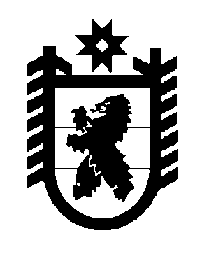 Российская Федерация Республика Карелия    ПРАВИТЕЛЬСТВО РЕСПУБЛИКИ КАРЕЛИЯПОСТАНОВЛЕНИЕот 12 января 2018 года № 5-Пг. Петрозаводск Об утверждении Порядка ведения регионального кадастра отходов В соответствии с пунктом 7 статьи 4 Закона Республики Карелия 
от 4 апреля 2016 года № 2007-ЗРК «О разграничении полномочий органов государственной власти Республики Карелия в области обращения с отходами производства и потребления» Правительство Республики Карелия п о с т а н о в л я е т: 1. Утвердить прилагаемый Порядок ведения регионального кадастра отходов.2. Рекомендовать органам местного самоуправления муниципальных образований в Республике Карелия оказывать содействие в сборе информации, используемой для ведения регионального кадастра отходов, от юридических лиц и индивидуальных предпринимателей, осуществляющих деятельность в области обращения с отходами.Исполняющий обязанностиГлавы Республики Карелия 					           А.Е. ЧепикУтвержден постановлением ПравительстваРеспублики Карелияот 12 января 2018 года № 5-ППОРЯДОКведения регионального кадастра отходов 1. Настоящий Порядок определяет правила ведения регионального кадастра отходов (далее – Кадастр).2. Понятия и термины используются в настоящем Порядке в значениях, установленных Федеральным законом от 24 июня 1998 года 
№ 89-ФЗ «Об отходах производства и потребления».3. Основные задачи, решаемые при ведении Кадастра:сбор, систематизация и обработка информации в области обращения с отходами;анализ состояния и оценка эффективности управления в области обращения с отходами; выявление закономерностей для разработки природоохранных мероприятий и принятия управленческих решений в целях совершенствования системы обращения с отходами;информационное обеспечение органов государственной власти, органов местного самоуправления муниципальных образований в Республике Карелия, юридических лиц, индивидуальных предпринимателей и физических лиц по вопросам обращения с отходами.  4. Организацию и ведение Кадастра осуществляет орган исполнительной власти Республики Карелия, уполномоченный в области охраны окружающей среды (далее – Уполномоченный орган).5. Уполномоченный орган:	формирует и ведет Кадастр на основе полученной в установленном законодательством порядке информации;осуществляет сбор информации, используемой для ведения Кадастра;размещает обобщенные данные из Кадастра в информационно-телекоммуникационной сети «Интернет» на сайте Уполномоченного органа.6. Кадастр состоит их четырех разделов:региональный реестр объектов размещения отходов;региональный каталог отходов; региональный банк данных об отходах и технологиях утилизации и обезвреживания отходов;перечень юридических лиц и индивидуальных предпринимателей, осуществляющих деятельность по сбору, транспортированию, обработке отходов I – IV классов опасности на основании лицензий.7. Кадастр может содержать сведения о нормативах образования отходов, установленных лимитах на размещение отходов и предельных объемах накопления отходов.8. Кадастр ведется по форме, утвержденной Уполномоченным органом.9. Включению в региональный реестр объектов размещения отходов (далее – Реестр) подлежат:действующие объекты размещения отходов, в том числе санкционированные свалки;объекты размещения отходов, временно не эксплуатируемые;объекты размещения отходов, выведенные из эксплуатации, нерекультивированные;несанкционированные объекты размещения отходов площадью более 0,01 га.10. Не подлежат включению в Реестр:специально предназначенные пункты хранения радиоактивных отходов; скотомогильники.11. Учету в региональном каталоге отходов (далее – Каталог) подлежат все виды отходов, за исключением радиоактивных.12. Каталог систематизируется по совокупности классификационных признаков в соответствии с Федеральным классификационным каталогом отходов, утвержденным приказом Федеральной службы по надзору в сфере природопользования от 22 мая 2017 года № 242 «Об утверждении Федерального классификационного каталога отходов».13. Региональный банк данных об отходах и технологиях утилизации и обезвреживания отходов (далее – Банк данных) включает в себя следующие информационные блоки:учет обращения с отходами и их образования;сведения о применяемых технологиях утилизации и обезвреживания отходов.14. На основании информации, содержащейся в Банке данных, формируется перечень юридических лиц и индивидуальных предпринимателей, оказывающих услуги по обезвреживанию и утилизации отходов.15. Перечень юридических лиц и индивидуальных предпринимателей, осуществляющих деятельность по сбору, транспортированию, обработке отходов I – IV классов опасности составляется на основании сведений, указанных в лицензиях на осуществление деятельности по сбору, транспортированию, обработке, утилизации, обезвреживанию, размещению отходов I – IV классов опасности.16. Обновление данных Кадастра производится ежегодно 
(до 1 июня).17. Сведения, содержащиеся в Кадастре, предоставляются Уполномоченным органом по запросу заявителя в срок, не превышающий 30 дней с момента поступления письменного обращения.18. Сведения из Кадастра предоставляются бесплатно. 19. Сведения из Кадастра предоставляются в форме справки. При отсутствии необходимых сведений в справке указываются адреса и реквизиты других информационных систем (фондов, реестров, банков данных), в которых могут содержаться такие сведения.20. Данные информационных ресурсов Кадастра, полученные пользователями в установленном порядке, могут быть использованы ими для создания производной информации с обязательной ссылкой на источник информации._____________